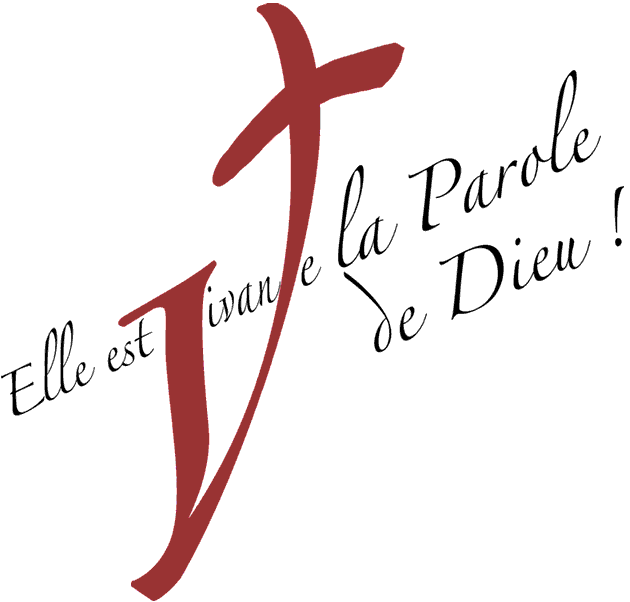 La multiplication des painsMt 15, 32-3932 Jésus appela ses disciples et leur dit : « Je suis saisi de compassion pour cette foule, car depuis trois jours déjà ils restent auprès de moi, et n’ont rien à manger. Je ne veux pas les renvoyer à jeun, ils pourraient défaillir en chemin. »33 Les disciples lui disent : « Où trouverons-nous dans un désert assez de pain pour rassasier une telle foule ? »34 Jésus leur demanda : « Combien de pains avez-vous ? » Ils dirent : « Sept, et quelques petits poissons. »35 Alors il ordonna à la foule de s’asseoir par terre.36 Il prit les sept pains et les poissons ; rendant grâce, il les rompit, et il les donnait aux disciples, et les disciples aux foules.37 Tous mangèrent et furent rassasiés. On ramassa les morceaux qui restaient : cela faisait sept corbeilles pleines.38 Or, ceux qui avaient mangé étaient quatre mille, sans compter les femmes et les enfants.39 Après avoir renvoyé la foule, Jésus monta dans la barque et alla dans le territoire de Magadane.La multiplication des painsMt 15, 32-3932 Jésus appela ses disciples et leur dit : « Je suis saisi de compassion pour cette foule, car depuis trois jours déjà ils restent auprès de moi, et n’ont rien à manger. Je ne veux pas les renvoyer à jeun, ils pourraient défaillir en chemin. »33 Les disciples lui disent : « Où trouverons-nous dans un désert assez de pain pour rassasier une telle foule ? »34 Jésus leur demanda : « Combien de pains avez-vous ? » Ils dirent : « Sept, et quelques petits poissons. »35 Alors il ordonna à la foule de s’asseoir par terre.36 Il prit les sept pains et les poissons ; rendant grâce, il les rompit, et il les donnait aux disciples, et les disciples aux foules.37 Tous mangèrent et furent rassasiés. On ramassa les morceaux qui restaient : cela faisait sept corbeilles pleines.38 Or, ceux qui avaient mangé étaient quatre mille, sans compter les femmes et les enfants.39 Après avoir renvoyé la foule, Jésus monta dans la barque et alla dans le territoire de Magadane.